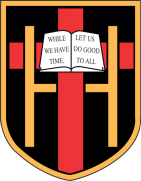 Maths Department OverviewThe mathematics department has been a core strength of the academy due to its respected position within the school.  Results at Key Stage 4 are traditionally at 60% 9-4 at GCSE, with many students leaving us to continue their studies in mathematics at the local grammar schools at sixth form.We regularly participate in UK Mathematics Challenge and are involved in a number of STEM activities, including work with Jaguar Land Rover, EON, Aston Martin and UnPS/Morgan Sindall.For us, the joy of mathematics is in its application and this is what we try to instil in our students.Within our results, we have traditionally reversed the national trend on girls’ performance, with girls out performing boys at our academy. We would love you to join the department if, like us, the teaching of mathematics and the love of the subject is what drives you to teach.